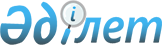 Қаратөбе аудандық мәслихатының кейбір шешімдерінің күші жойылды деп тану туралыБатыс Қазақстан облысы Қаратөбе аудандық мәслихатының 2021 жылғы 10 қыркүйектегі № 8-10 шешімі. Қазақстан Республикасының Әділет министрлігінде 2021 жылғы 21 қыркүйекте № 24456 болып тіркелді
      Қазақстан Республикасының "Құқықтық актілер туралы" Заңының 27 бабына сәйкес Қаратөбе аудандық мәслихаты ШЕШТІ:
      1. Мәслихаттың келесі шешімдерінің күші жойылды деп танылсын:
      "1) "Қаратөбе ауданы бойынша коммуналдық қалдықтардың түзілу және жинақталу нормаларын бекіту туралы" 2020 жылғы 18 қыркүйектегі № 46-7 (Нормативтік құқықтық актілерді мемлекеттік тіркеу тізілімінде № 6371 болып тіркелген);
      2) "Қаратөбе ауданы бойынша тұрмыстық қатты қалдықтарын жинауға және әкетуге арналған тарифтерді бекіту туралы" 2021 жылғы 22 қаңтардағы № 2-2 (Нормативтік құқықтық актілерді мемлекеттік тіркеу тізілімінде № 6811 болып тіркелген)".
      2. Осы шешім алғашқы ресми жарияланған күнінен кейін күнтізбелік он күн өткен соң қолданысқа енгізіледі.
					© 2012. Қазақстан Республикасы Әділет министрлігінің «Қазақстан Республикасының Заңнама және құқықтық ақпарат институты» ШЖҚ РМК
				
      Мәслихат хатшысының міндетін атқарушы

И. Классен
